 21-12-22Dear ParentAs we finish up for our Christmas holidays today, we wish to thank you for all your support during this term.Our Christmas jumper day appeal raised £200, which will be presented to the Hospice over the coming days.Our Christmas raffle, organised by our Parents’ Support group, raised an amazing £590.70, all of which will go into school funds, to part finance a new interactive whiteboard.Congratulations to all our lucky winners and a sincere thank you to you all for your generosity. The SVDP appeal was another amazing success and again, thank you to all who contributed to the Christmas hampers.  Mr Brendan McKernan, from the Keady branch of SVDP, visited the school this morning to collect our donations. Brendan talked to our older classes about the charity’s work locally and in many countries around the world. Photos can be viewed on our website.The staff wish to thank you for all your very kind and generous gifts over the last few weeks. Your thoughtfulness is very much appreciated by all of us.Our school choir will sing at Christmas Eve mass on Saturday evening at 8pm.Readers, singers and pupils carrying the gifts should arrive to the chapel no later than 7.45pm. The pupils will be seated at the front.School reopens on Thursday 5th January 2023 for all pupils.Wishing our entire school community a very Happy and Holy Christmas.Mrs Casey and staffSt. Mary’s P.S and Cill Chluana Parish Nursery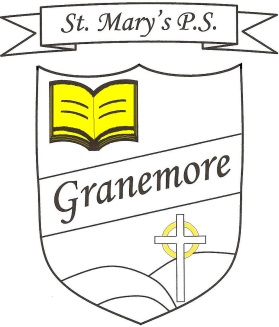 Learning through faith, laughter and love.123 Granemore RoadTassaghCo ArmaghBT20 2NJPrincipal: Mrs B Casey bcasey632@c2kni.netLearning through faith, laughter and love.Telephone:  02837538018Facsimile :  028 37538018